Pracovní listy: Pokud máš možnost, pracovní listy si vytiskni a vypracuj. Poté mi svou úlohu vyfoť a pošli foto do pátku 20. 3. 2020 na email  hnilicova@zsskalna.czPracovní list č. 1:Doplň den v týdnu. Nad anglický název napiš český název měsíce. Pokud nemáš možnost si zadání vytisknout, napiš na volný list papíru dny v týdnu tak, jak jsou ve vláčku, doplň chybějící měsíc. Český název měsíce, dej vždy do závorky za anglický název.Pracovní list č. 2:Seřaď měsíce v roce (napiš k číslu správný měsíc).Pracovní list č. 1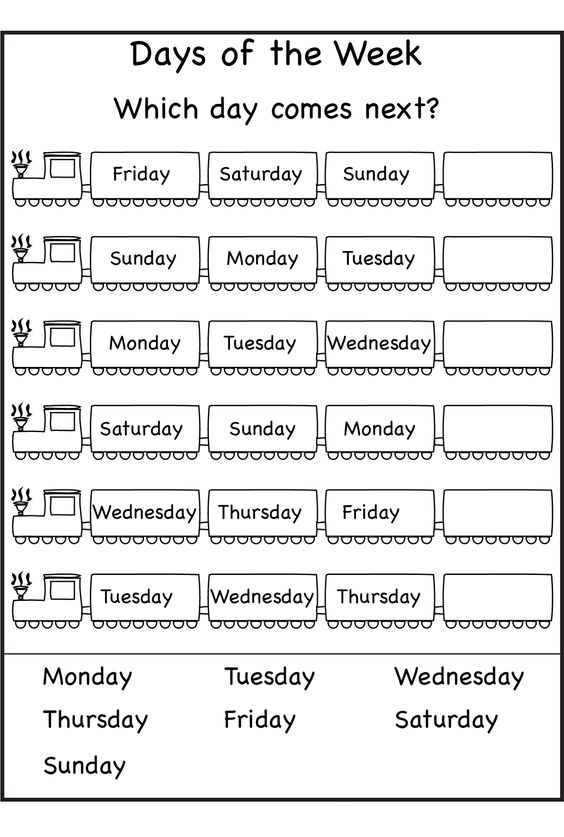 Pracovní list č. 2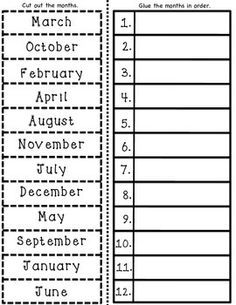 